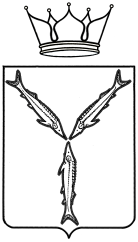 МИНИСТЕРСТВО ТРАНСПОРТА И ДОРОЖНОГО ХОЗЯЙСТВАСАРАТОВСКОЙ ОБЛАСТИПРИКАЗот ______________________ № ________________________г. СаратовО внесении изменений в приказ министерства транспорта и дорожного хозяйства Саратовской области от 01 августа 2014 года № 01-02-08/45Во исполнение пункта 1.5. Плана мероприятий министерства транспорта и дорожного хозяйства Саратовской области по реализации антикоррупционной политики на 2014-2016 годы, утвержденного приказом министерства транспорта и дорожного хозяйства области от 18 июля 2014 года № 01-02-08/15 «О Плане мероприятий министерства транспорта и дорожного хозяйства Саратовской области по реализации антикоррупционной политики на 2014-2016 годы» и в связи с организационно-штатными мероприятиями ПРИКАЗЫВАЮ:Внести в приказ министерства транспорта и дорожного хозяйства Саратовской области от 01 августа 2014 года № 01-02-08/45 «О создании рабочей группы по оценке и координации антикоррупционной деятельности в министерстве транспорта и дорожного хозяйства области» следующие изменения:в пункте 3 слова «по транспортному комплексу» исключить.приложение № 2 утвердить в новой редакции согласно приложению.2. Отделу организационной и кадровой работы обеспечить ознакомление государственных гражданских служащих министерства транспорта и дорожного хозяйства области с настоящим приказом.Министр                                                                                           Н.Н. Чуриков                                                       Приложение к приказу министерства                                                                                                                         транспорта дорожного хозяйства области                                                                                                                          от __________________ № ____________                                                        «Приложение   к приказу министерства                                                           транспорта дорожного хозяйства области                                                          от __________________ № ____________Состав рабочей группы по оценке и координации антикоррупционной деятельности в министерстве транспорта и дорожного хозяйства областиС.Л. Балакин- заместитель министра, руководитель рабочей группы;Г.В. Закатнова - начальник организационно-правового управления;С.И. Есенкина - референт отдела организационной и кадровой работы организационно-правового управления, секретарь рабочей группы; Члены рабочей группы:Н.С. Балябина - начальник управления по экономике и финансам;А.Г. Быков- начальник управления развития автомобильных дорог;П.В. Пестичев- начальник управления транспорта;